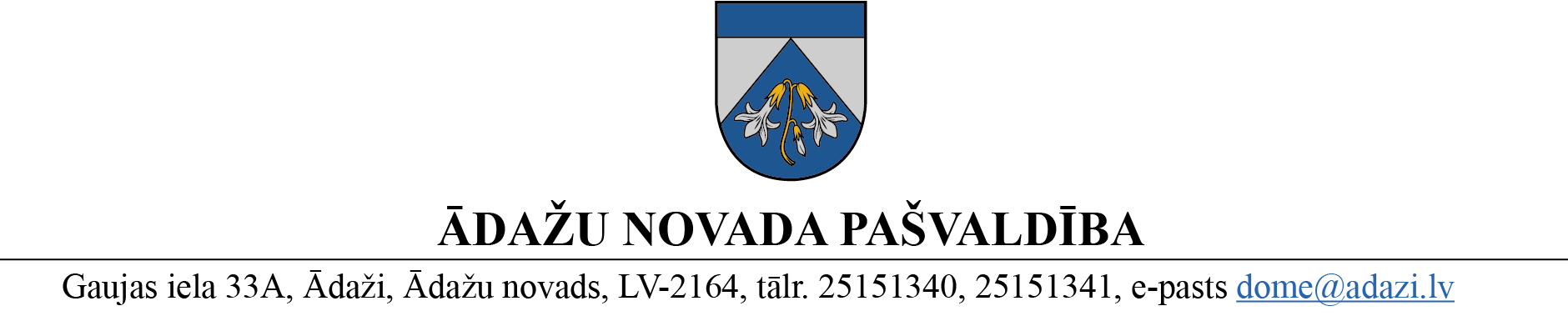 PROJEKTSuz Attīstības komiteju 10.04.2024.vēlamais izskatīšanas datums domē – 25.04.2024.sagatavotājs un ziņotājs: Zintis Varts	LĒMUMS	Ādažos, Ādažu novadā2024. gada 25. aprīlī 						Nr.«DOKREGNUMURS»	Par jaunveidojamo ielu zemes vienību atdalīšanu no īpašuma “Valentīnas”, EimurosĀdažu novada pašvaldības dome izskatīja „SIA BHŪMI 1” (reģ.Nr. 50203227821, juridiskā adrese: Sēļu iela 24 - 9, Mārupe, Mārupes nov., LV-2167, e-pasts: e pasts) 12.02.2024. iesniegumu (reģistrēts 13.02.2024. ar Nr. ĀNP/1-11-1/24/836) ar lūgumu izsniegt atļauju izdalīt detālplānojumā nekustamajam īpašumam "Valentīnas", Eimuros, paredzētās ceļa vienības kā atsevišķus nekustamos īpašumus un jaunajām ceļu zemes vienībām piešķirt adreses.Izvērtējot iesniegumu un ar to saistītos apstākļus, tika konstatēts:Carnikavas novada dome 23.05.2012. pieņēma lēmumu (protokols Nr.10, 22.§) "Par nekustamā īpašuma "Valentīnas" detālplānojuma galīgās redakcijas apstiprināšanu un saistošo noteikumu Nr. CND/SN/2012/8 izdošanu" un 23.05.2012. izdeva saistošos noteikumus Nr.CND/SN/2012/8 “Detālplānojuma nekustamam īpašumam “Valentīnas” (kadastra Nr.8052 009 0122) grafiskā daļa un teritorijas izmantošanas un apbūves noteikumi” (paziņojums par detālplānojumu publicēts oficiālajā laikrakstā "Latvijas Vēstnesis", 06.06.2012., Nr. 88 https://www.vestnesis.lv/ta/id/248739),  ar ko tika apstiprināts detālplānojums nekustamajam īpašumam "Valentīnas" (turpmāk – Detālplānojums);Detālplānojuma teritorijā ietilpst nekustamais īpašums “Valentīnas” ar kadastra Nr.8052 009 0122, kas sastāv no zemes vienības ar kadastra apzīmējumu 80520090122, 24.2200 ha platībā un ir ierakstīts Carnikavas pagasta zemesgrāmatas nodalījumā Nr.100000144939, kurā, t.sk., ierakstīts aizliegums bez SIA "High Consulting 5", reģistrācijas numurs 40003730484, rakstiskas piekrišanas nekustamo īpašumu atsavināt, dāvināt, sadalīt un apgrūtināt ar lietu tiesībām;_________ saņemta SIA "High Consulting 5" piekrišana nekustamā īpašuma “Valentīnas” ar kadastra Nr.8052 009 0122, sadalei - jaunveidojamo ielu zemes vienību atdalīšanai no zemes vienības ar kadastra apzīmējumu 80520090122 saskaņā ar Detālplānojuma risinājumiem;saskaņā ar Detālplānojuma Apbūves noteikumos ietvertās realizācijas kārtības 7.1.punktu zemesgabala īpašnieks par saviem līdzekļiem nodrošina Detālplānojuma realizāciju, t.sk.: a) nodrošina piekļuvi visām parcelēm, b) nodrošina Detālplānojumā projektēto ielu un ārējo inženierkomunikāciju tīklu projektēšanu, izbūvi un nodošanu ekspluatācijā pēc izstrādātiem un pastāvošā kārtībā apstiprinātiem tehniskajiem projektiem, c) ēku un būvju būvniecība var tikt uzsākta tikai pēc tam, kad zemesgabalam nodrošināts elektrosadales pieslēgums un piegulošās ielas izbūve;atbilstoši Ministru kabineta 29.06.2021. noteikumu Nr.455 „Adresācijas noteikumi” 11.punkta prasībām pilsētu un ciemu teritorijās ielai pēc tās izbūves piešķir nosaukumu saskaņā ar teritorijas plānojumu, detālplānojumu vai zemes ierīcības projektu;nosaukumi ielām tiks piešķirti atbilstoši Adresācijas noteikumu 11.punktā un Detālplānojumā noteiktajai kārtībai - pēc ielu un elektrosadales pieslēguma izbūves un nodošanas ekspluatācijā;Teritorijas attīstības plānošanas likuma 12.panta trešo daļa noteic, ka vietējā pašvaldība koordinē un uzrauga vietējās pašvaldības attīstības stratēģijas, attīstības programmas, teritorijas plānojuma, lokālplānojumu, detālplānojumu un tematisko plānojumu īstenošanu;Nekustamā īpašuma valsts kadastra likuma 1.panta 14.punkts noteic, ka nekustamā īpašuma nosaukums ir ar pašvaldības lēmumu nekustamajam īpašumam lauku apvidū un, ja nekustamā īpašuma sastāvā esošā zemes vienība vai būve nav adresācijas objekts, nekustamajam īpašumam pilsētā vai ciema teritorijā piešķirts rekvizīts, kas nav adrese;Nekustamā īpašuma valsts kadastra likuma 11.panta pirmā daļa noteic, ka nekustamā īpašuma objektu nosaka vai nekustamo īpašumu veido, ja Kadastra informācijas sistēmā reģistrētās izmaiņas nekustamā īpašuma sastāvā ir ierakstītas zemesgrāmatā;Ministru kabineta 20.06.2006. noteikumu Nr.496 „Nekustamā īpašuma lietošanas mērķu klasifikācija un nekustamā īpašuma lietošanas mērķu noteikšanas un maiņas kārtība” 16.1.punkts noteic, ka lietošanas mērķi nosaka, ja tiek izveidota jauna zemes vienība vai zemes vienības daļa;Ministru kabineta 03.05.2012. noteikumu Nr.263 “Kadastra objekta reģistrācijas un kadastra datu aktualizācijas noteikumi” 47.punkts noteic, ka, lai nekustamo īpašumu reģistrētu Kadastra informācijas sistēmā, ierosinātājs iesniegumam pievieno vietējās pašvaldības lēmumu par nekustamā īpašuma nosaukumu, ja tāds piešķirts;Ministru kabineta 29.06.2021. noteikumu Nr.455 “Adresācijas noteikumi”  58. punkts noteic, ka pašvaldība nodrošina iesniegto datu atbilstību šo noteikumu prasībām, Valsts valodas likumā noteiktajām prasībām un normatīvajiem aktiem vietvārdu informācijas jomā;Valsts valodas centrs 01.02.2023. ir sniedzis atzinumu Nr.1-16.1/69 “Par oficiālo vietvārdu priekšlikumu”, ar kuru saskaņoti nosaukumi “Āboliņu iela”, “Vīgriežu iela” un “Ķīšu ceļš”, un 16.06.2023. atzinumu Nr. 16.1/398 “Par oficiālā vietvārda priekšlikumu”, ar kuru saskaņots nosaukums “Pelašķu iela”,pamatojoties uz Teritorijas attīstības plānošanas likuma 12.panta trešo daļu, Nekustamā īpašuma valsts kadastra likuma 1.panta 14.punktu, Ministru kabineta 20.06.2006. noteikumu Nr.496 „Nekustamā īpašuma lietošanas mērķu klasifikācija un nekustamā īpašuma lietošanas mērķu noteikšanas un maiņas kārtība” 16.1.punktu, Ministru kabineta 03.05.2012. noteikumu Nr.263 “Kadastra objekta reģistrācijas un kadastra datu aktualizācijas noteikumi” 47.punktu, Ministru kabineta 29.06.2021. noteikumu Nr.455 “Adresācijas noteikumi”  58. punktu, Valsts valodas centra 01.02.2023.atzinumu Nr.1-16.1/69 un 16.06.2023. atzinumu Nr. 16.1/398, Detālplānojuma Apbūves noteikumu 7.1.punktu, kā arī ņemot vērā, ka jautājums tika izskatīts un atbalstīts Attīstības komitejā 10.04.2024., Ādažu novada domeNOLEMJ:Piekrist atdalīt no zemes vienības ar kadastra apzīmējumu 80520090122 jaunveidojamo ielu zemes vienības, kas sadales plānā apzīmētas ar “Nr.1”, „Nr.2”, “Nr.3”, “Nr.4”, “Nr.5”, “Nr.6” un “Nr.7”, un iekļaut tās jaunveidojamu nekustamo īpašumu sastāvā:izveidot jaunu nekustamo īpašumu un piešķirt tam nekustamā īpašuma nosaukumu “Ķīšu ceļš”, kura sastāvā tiek iekļautas 3 zemes vienības - zemes vienība, kas sadales plānā apzīmēta ar „Nr.1”, 0,8428 ha platībā (vairāk vai mazāk, cik izrādīsies pēc instrumentālās uzmērīšanas dabā), zemes vienība, kas sadales plānā apzīmēta ar „Nr.6”, 0,0813 ha platībā (vairāk vai mazāk, cik izrādīsies pēc instrumentālās uzmērīšanas dabā) un zemes vienība, kas sadales plānā apzīmēta ar „Nr.7” 0,2267 ha platībā (vairāk vai mazāk, cik izrādīsies pēc instrumentālās uzmērīšanas dabā);izveidot jaunu nekustamo īpašumu un piešķirt tam nekustamā īpašuma nosaukumu “Āboliņu iela”, kura sastāvā tiek iekļauta zemes vienība, kas sadales plānā apzīmēta ar „Nr.2”, 1,3066 ha platībā (vairāk vai mazāk, cik izrādīsies pēc instrumentālās uzmērīšanas dabā);izveidot jaunu nekustamo īpašumu un piešķirt tam nekustamā īpašuma nosaukumu “Vīgriežu iela”, kura sastāvā tiek iekļauta zemes vienība, kas sadales plānā apzīmēta ar „Nr.3”, 0.5983 ha platībā (vairāk vai mazāk, cik izrādīsies pēc instrumentālās uzmērīšanas dabā);izveidot jaunu nekustamo īpašumu un piešķirt tam nekustamā īpašuma nosaukumu “Pelašķu iela”, kura sastāvā tiek iekļautas 2 zemes vienības - zemes vienība, kas sadales plānā apzīmēta „Nr.4”, 0,0769 ha platībā (vairāk vai mazāk, cik izrādīsies pēc instrumentālās uzmērīšanas dabā) un zemes vienība, kas sadales plānā apzīmēta ar „Nr.5”, 0,8421 ha platībā (vairāk vai mazāk, cik izrādīsies pēc instrumentālās uzmērīšanas dabā).Zemes vienības, kas sadales plānā apzīmētas ar “Nr.8”, „Nr.9”, “Nr.10”, “Nr.11”, “Nr.12”, un “Nr.13” saglabāt nekustamā īpašuma „Valentīnas” ar kadastra Nr.8052 009 0122 sastāvā.Zemesgabalam, kas sadales plānā apzīmēts ar „Nr.1”, noteikt nekustamā īpašuma lietošanas mērķi 0,8428 ha platībā (vairāk vai mazāk, cik izrādīsies pēc instrumentālās uzmērīšanas dabā) – zeme dzelzceļa infrastruktūras zemes nodalījuma joslā un ceļu zemes nodalījuma joslā, kods 1101.Zemesgabalam, kas sadales plānā apzīmēts ar „Nr.2”, noteikt nekustamā īpašuma lietošanas mērķi 1,3066 ha platībā (vairāk vai mazāk, cik izrādīsies pēc instrumentālās uzmērīšanas dabā) – zeme dzelzceļa infrastruktūras zemes nodalījuma joslā un ceļu zemes nodalījuma joslā, kods 1101.Zemesgabalam, kas sadales plānā apzīmēts ar „Nr.3”, noteikt nekustamā īpašuma lietošanas mērķi 0.5983 ha platībā (vairāk vai mazāk, cik izrādīsies pēc instrumentālās uzmērīšanas dabā) – zeme dzelzceļa infrastruktūras zemes nodalījuma joslā un ceļu zemes nodalījuma joslā, kods 1101.Zemesgabalam, kas sadales plānā apzīmēts ar „Nr.4”, noteikt nekustamā īpašuma lietošanas mērķi 0,0769 ha platībā (vairāk vai mazāk, cik izrādīsies pēc instrumentālās uzmērīšanas dabā) – zeme dzelzceļa infrastruktūras zemes nodalījuma joslā un ceļu zemes nodalījuma joslā, kods 1101.Zemesgabalam, kas sadales plānā apzīmēts ar „Nr.5”, noteikt nekustamā īpašuma lietošanas mērķi 0,8421 ha platībā (vairāk vai mazāk, cik izrādīsies pēc instrumentālās uzmērīšanas dabā) – zeme dzelzceļa infrastruktūras zemes nodalījuma joslā un ceļu zemes nodalījuma joslā, kods 1101.Zemesgabalam, kas sadales plānā apzīmēts ar „Nr.6”, noteikt nekustamā īpašuma lietošanas mērķi 0,0813 ha platībā (vairāk vai mazāk, cik izrādīsies pēc instrumentālās uzmērīšanas dabā) – zeme dzelzceļa infrastruktūras zemes nodalījuma joslā un ceļu zemes nodalījuma joslā, kods 1101.Zemesgabalam, kas sadales plānā apzīmēts ar „Nr.7”, noteikt nekustamā īpašuma lietošanas mērķi 0,2267 ha platībā (vairāk vai mazāk, cik izrādīsies pēc instrumentālās uzmērīšanas dabā) – zeme dzelzceļa infrastruktūras zemes nodalījuma joslā un ceļu zemes nodalījuma joslā, kods 1101.Zemesgabalam, kas sadales plānā apzīmēts ar „Nr.8”, noteikt nekustamā īpašuma lietošanas mērķi 4.0171 ha platībā (vairāk vai mazāk, cik izrādīsies pēc instrumentālās uzmērīšanas dabā) – zeme, uz kuras galvenā saimnieciskā darbība ir lauksaimniecība, kods 0101. Zemesgabalam, kas sadales plānā apzīmēts ar „Nr.9”, noteikt nekustamā īpašuma lietošanas mērķi 5.1590 ha platībā (vairāk vai mazāk, cik izrādīsies pēc instrumentālās uzmērīšanas dabā) – zeme, uz kuras galvenā saimnieciskā darbība ir lauksaimniecība, kods 0101.Zemesgabalam, kas sadales plānā apzīmēts ar „Nr.10”, noteikt nekustamā īpašuma lietošanas mērķi 5.6255 ha platībā (vairāk vai mazāk, cik izrādīsies pēc instrumentālās uzmērīšanas dabā) – zeme, uz kuras galvenā saimnieciskā darbība ir lauksaimniecība, kods 0101.Zemesgabalam, kas sadales plānā apzīmēts ar „Nr.11”, noteikt nekustamā īpašuma lietošanas mērķi 2.5477 ha platībā (vairāk vai mazāk, cik izrādīsies pēc instrumentālās uzmērīšanas dabā) – zeme, uz kuras galvenā saimnieciskā darbība ir lauksaimniecība, kods 0101.Zemesgabalam, kas sadales plānā apzīmēts ar „Nr.12”, noteikt nekustamā īpašuma lietošanas mērķi 1.8023 ha platībā (vairāk vai mazāk, cik izrādīsies pēc instrumentālās uzmērīšanas dabā) – zeme, uz kuras galvenā saimnieciskā darbība ir lauksaimniecība, kods 0101.Zemesgabalam, kas sadales plānā apzīmēts ar „Nr.13”, noteikt nekustamā īpašuma lietošanas mērķi 1.0936 ha platībā (vairāk vai mazāk, cik izrādīsies pēc instrumentālās uzmērīšanas dabā) – zeme, uz kuras galvenā saimnieciskā darbība ir lauksaimniecība, kods 0101.Centrālās pārvaldes Nekustamā īpašuma nodaļai ar lēmumu noteiktos nekustamā īpašuma lietošanas mērķus un ar tiem saistīto informāciju nosūtīt reģistrēšanai Nekustamā īpašuma valsts kadastra informācijas sistēmā.Centrālās pārvaldes Administratīvajai nodaļai lēmumu nosūtīt Valsts zemes dienestam uz e-adresi un iesnieguma iesniedzējam uz e-pasta adresi.Par lēmuma izpildes kontroli atbild pašvaldības izpilddirektora vietniece.Lēmumu var pārsūdzēt Administratīvajā rajona tiesā, Baldones ielā 1A, Rīgā, viena mēneša laikā no tā spēkā stāšanās dienas.Pielikumā:Zemes vienības ar kadastra apzīmējumu 8052 004 0946 sadales plāns uz 1 lp.Pašvaldības domes priekšsēdētāja	K.Miķelsone  ŠIS DOKUMENTS IR ELEKTRONISKI PARAKSTĪTS AR DROŠU ELEKTRONISKO PARAKSTU UN SATUR LAIKA ZĪMOGU___________________________Izsniegt norakstus:Iesniedzējam:@ e pastsTPN:@AN:@NĪN:@IDRV:@